CURRICULUM VITAE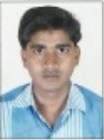 CAREER OBJECTIVESLooking for reputed platform where I can deliver my hard work & skills with full determination and dedication to achieve organizational as well as personal goals.Job profile:Planning, Survey, Layout, Quantity Estimation and Construction Execution of work as per technical specification (Drawing specification)& safety normDeployment and handling of contractor & supervisionDPR preparationPreparing record drawings, technical reports, site diaryQuality control in accordance with CSIs/procedures method statements, quality plans and inspection and test plans, all prepared by the project management team and by subcontractorsChecking materials and work in progress for compliance with the specified requirementsClient and Sub-contractors billingTECHNICAL COURSE:Completed Full course of AUTO CAD fromITDP CRISP CENTER,Bhopal in January 2013.	COMPUTER SKILLMicrosoft office 2007, 2010.EXPERIENCE:Currency at DVPL Korba1+ year  experience in Construction of  HOSPITAL , College building (	Bhilai) and Development works At SHUBH ENGINEERS (Raipur) Kondagaon chattisgarhProject Title: - NRHM PROJECT Proposed 100 Bedded Hospital at KONDAGAON ChattisgarhDuration: -                  Oct 2015 to Dec 2017Role Description: -    Civil  Site Engineer cum  Billing EngineerBilling work of client and subcontractors1 Year experience in Construction of Residential Building, C.C. Road and Development workAt Aastha Buidlcon(Arang) Raipur.Project Title: -  Atal ViharYojnaArangDuration: -         Aug 2014 to Sep2015Role Description: -    Civil Engineer (Jr. Engineer)INDUSTRIAL & INTERNAL PROJECTSUMMER TRAININGS:Project 	-	Road work(PWD)Project Site    -	PWD project site at Aasharambapu chauraha, Bhopal (MP)Duration:       -	4 WeeksTitle		-	Pilling work at Navi Nagar site.Training Venue	-	NTPC   project site at Navi Nagar NTPC Ltd. (Bihar)Duration	:	-	4 WeeksEDUCATIONAL CREDENTIALSPERSONAL INFORMATION	D.O.B                                		                             :	02/10/1990	Marital status                                         		:	single	Language					:	English, Hindi, Urdu, Arabic	Nationality                                             		:	Indian	Gender                                                  		:	Male	Hobbies                                              		:	Cricket, badminton, Carom              Location						:               INDIA/OTHERDECLARATION	I hereby declare that all the information are true and correct to the best of my knowledge and belief.CourseUniversity/BoardYear of  passing% Of marksB.E (Civil)RGPV Bhopal201469.9012thBSEB Patna200960.0010thBSEB Patna200752.00